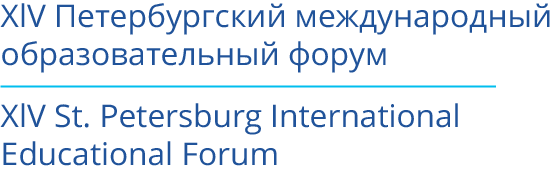 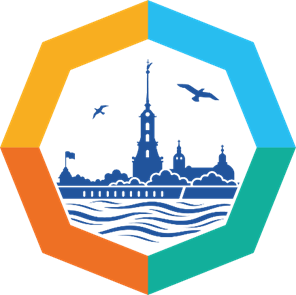 Государственное бюджетное учреждениеЦентр психолого-педагогической, медицинской и социальной помощиПушкинского района Санкт-ПетербургаГосударственное бюджетное учреждение дополнительного профессионального педагогического образования центр повышения квалификации специалистов «Информационно-методический центр» Пушкинского района Санкт-ПетербургаСеминар «Игра - дело серьёзное!Применение современных игровых технологийв обучении и воспитании детей дошкольного возраста»ПРОГРАММА28 марта 2024гМесто проведения: СПб, г. Пушкин ул. Вячеслава Шишкова, 32/15 (Библиотека филиал №3)Время работы:11.00-14.0010.30-11.00-регистрация участников11.00-11.20 ОТКРЫТИЕ СЕМИНАРА       Приветственное слово участникам семинара.  Володарская Марина Ивановна, директор ГБУ ЦППМСП Пушкинского района Санкт-Петербурга.        Геймификация — естественный процесс эффективной образовательной деятельности. Карельская Анастасия Алексеевна, методист ГБУ ИМЦ Пушкинского района Санкт-Петербурга.        Педагогические игровые технологии в работе специалистов ЦППМСП. Алпатова Инга Вячеславовна, заместитель директора, педагог-психолог ГБУ ЦППМСП Пушкинского района Санкт-Петербурга__________________________________________________________________________Выступления:         11.20-11.35 «Формирование эмоциональной стабильности как средство профилактики школьных трудностей».  Ракевич Елена Петровна, педагог-психолог ГБУ ЦППМСП Пушкинского района СПб        11.35-11.50 «Воспитываем и познаём в условиях дошкольного логопункта»  Дорофеева Светлана Евгеньевна, учитель-логопед ГБУ ЦППМСП Пушкинского района СПб Коробова Наталья Анатольевна, учитель-логопед ГБУ ЦППМСП Пушкинского района СПб Попова Наталья Александровна, учитель-логопед ГБУ ЦППМСП Пушкинского района СПб       11.50-12.05 «Выставка раскрасок «Все работы хороши" в рамках реализации темы «Профессии" в   коррекционно- образовательном процессе».  Лебедева Вероника Игоревна, учитель – логопед ГБУ ЦППМСП Пушкинского района СПб       12.05-12.20 «Дидактические игры в развитии познавательной активности старших дошкольников». Лученкова Екатерина Васильевна, педагог-психолог ГБУ ЦППМСП Пушкинского района СПбСидоренко Мария Николаевна, педагог-психолог ГБУ ЦППМСП Пушкинского района СПб_______________________________________________________________________________________   12.20-12.50 Чайная пауза_______________________________________________________________________________________       12.50-13.05 «Применение конструкторов различного типа на логопедических занятиях»Зубова Светлана Александровна, учитель-логопед ГБДОУ детский сад №28 Пушкинского р-на СПб      13.05-13.20 «Семейные традиции- источник формирования культуры речи» Николаева Мария Дмитриевна, учитель-логопед ГБУ ЦППМСП Пушкинского района СПбКонстантинова Ирина Федоровна, учитель-логопед ГБУ ЦППМСП Пушкинского района СПбНиколаева Марина Ивановна, учитель-логопед ГБУ ЦППМСП Пушкинского района СПб    13.20-13. 35 «Как с помощью презентации PowerPoint превратить коррекционное занятие в игру»
Шингаева Ирина Васильевна, педагог-психолог ГБДОУ детский сад N 8 Пушкинского района СПб
  13.35-13.50 «Использование приёмов нейростимуляции в работе логопеда»Романик Наталья Леонидовна, учитель-логопед ГБУ ЦППМСП Пушкинского района СПбПавлова Дарья Сергеевна, учитель-логопед ГБУ ЦППМСП Пушкинского района СПбКаталова Ирина Владимировна, учитель-логопед ГБУ ЦППМСП Пушкинского района СПб_________________________________________________________________13.50-14.00 Подведение итогов семинара   Методист, участники семинара.Участники в организации семинараСидоренко Мария Николаевна, педагог-психолог ГБУ ЦППМСПРоманик Наталья Леонидовна, учитель-логопед ГБУ ЦППМСП Павлова Дарья Сергеевна, учитель-логопед ГБУ ЦППМСПНиколаева Мария Дмитриевна, учитель-логопед ГБУ ЦППМСПОтветственный за проведение семинараКонстантинова Ирина Федоровна, методист ГБУ ЦППМСП Пушкинского района Санкт-ПетербургаГБУ ЦППМСП Пушкинского района Санкт-Петербургаг.Пушкин , Церковная ул, д.37www.pushkincentr.narod.ruстраница VK: https://vk.com/pushkincenter37Тел.+7(812) 451-77-56